See Articulated Course Equivalencies at:https://fidm.edu/en/admissions/transfer+students/course+equivalencies+guides/For more information contact: Shirley McDonald, Sjmcdonald@fidm.edu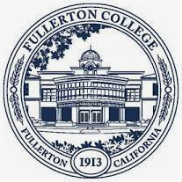 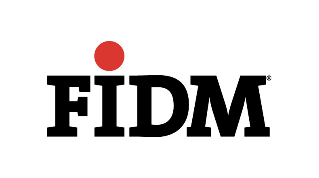 Applicable Fullerton College AA/AS/AA-T/AS-TFIDM Advanced Study Option (Year 3) FIDM Bachelors Option  (Year 4) FIDM Bachelor’s Degree Option  (Year 3 and 4) AA Fashion Design  AA Textiles & Clothing (may need a 9-18-unit gap after individual review)The Business of Denim Film & TV Costume Design Menswear (These are associates)BS Business Management BA Professional Studies BA Apparel Technical Design BA Creative Industry Studies (any emphasis but Fashion Design) BA Design (Apparel Emphasis)BA Fashion Knitwear Design AA Fashion Merchandising AS Marketing ManagementAS Entrepreneurship AS International Business Management AS Cosmetology (may require a 9-15 unit gap of course work that can be taken at Fullerton College)BS Beauty Business Management BS Business Management BA Creative Industry Studies BA Digital Marketing AA Art (Ceramics, Crafts in 3-D Media, Drawing & Painting, Graphic Design, Illustration, Sculpture, Gallery Presentation, Printmaking, Photography, Studio Art emphasis)AA Photography AA Advertising and Graphic DesignAA-T Studio ArtAS Architecture AS Interior DesignBA Design: Environment & Object or Digital Communication EmphasisBA Creative Industry Studies (any emphasis except the same discipline as student’s prior Fullerton College major since a higher rate of progression through the discipline will be required. BS Business Management AS Economics AA-T Business AdministrationAA-T Economics AS AccountingAA Business AdministrationAS International Business ManagementAS Business ManagementBS Business Management May be considered for admissions (after department review and may require 12-15 units of gap courses which could be taken from Fullerton College prior to transfer) to:   BS Beauty Business ManagementBA Digital Marketing  AS-T Film, Television and Electronic Media Digital Cinema (may require department review/interview prior to admissions)ANY Fullerton College AA, AS, AA-T or AS-T degree program Certificate programs may be considered (provided the student has a minimum of 45 semester units of transferable credit and 30 semester units of lower division GE completed prior to transfer). BA Creative Industry Studies 